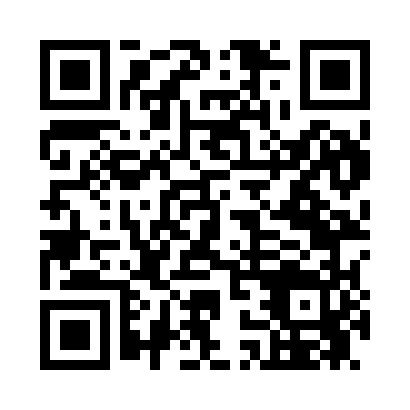 Prayer times for Lozeau, Montana, USAMon 1 Jul 2024 - Wed 31 Jul 2024High Latitude Method: Angle Based RulePrayer Calculation Method: Islamic Society of North AmericaAsar Calculation Method: ShafiPrayer times provided by https://www.salahtimes.comDateDayFajrSunriseDhuhrAsrMaghribIsha1Mon3:465:481:435:569:3811:412Tue3:465:491:435:569:3811:413Wed3:465:491:445:569:3711:404Thu3:475:501:445:569:3711:405Fri3:475:511:445:569:3711:406Sat3:485:521:445:569:3611:407Sun3:485:521:445:569:3611:408Mon3:495:531:445:569:3511:399Tue3:515:541:455:569:3511:3710Wed3:525:551:455:569:3411:3611Thu3:545:561:455:569:3311:3512Fri3:565:571:455:569:3311:3313Sat3:575:581:455:569:3211:3214Sun3:595:591:455:559:3111:3015Mon4:016:001:455:559:3011:2916Tue4:026:011:455:559:2911:2717Wed4:046:021:455:559:2911:2618Thu4:066:031:455:559:2811:2419Fri4:086:041:465:549:2711:2220Sat4:106:051:465:549:2611:2021Sun4:126:061:465:549:2511:1922Mon4:136:071:465:539:2411:1723Tue4:156:081:465:539:2211:1524Wed4:176:091:465:539:2111:1325Thu4:196:111:465:529:2011:1126Fri4:216:121:465:529:1911:0927Sat4:236:131:465:519:1811:0728Sun4:256:141:465:519:1611:0529Mon4:276:151:465:509:1511:0330Tue4:296:171:465:509:1411:0131Wed4:316:181:455:499:1310:59